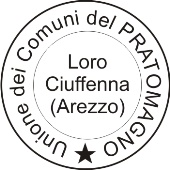 Allegato "A"FORMAZIONE DI UNA GRADUATORIA PER L’ASSUNZIONE DI OPERAI FORESTALI SPECIALIZZATI (IV LIVELLO C.C.N.L. ADDETTI AI LAVORI DI SISTEMAZIONE IDRAULICO-FORESTALE E IDRAULICO-AGRARIA) L’UNIONE DEI COMUNI DEL PRATOMAGNODomanda di partecipazione.Scadenza: ore 13.00 /2021ALL’UNIONE DEI COMUNI DEL PRATOMAGNOVia Perugia, 2/A  - 52024 LORO CIUFFENNA (AR)segreteria@pec.unionepratomagno.ar.it Il/la sottoscritto/a COGNOME	_______________________________________________________NOME ___________________________________ C.F.	_________________________________DATA DI NASCITA ______________________ COMUNE DI NASCITA	________________________________________________________________________ PROVINCIA	__________________COMUNE DI RESIDENZA _____________________________________________ PROV.	______ C.A.P. ______________ VIA/PIAZZA	________________________________________  N. _____RECAPITI Telefonico :	_______________________________________________________________	Email :	_______________________________________________________________	Email PEC:	_______________________________________________________________Domicilio eletto agli effetti del concorso cui devono essere inviate tutte le comunicazioni (da indicare soltanto se diverso dalla residenza):COMUNE __________________________________________________ PROV.	______________C.A.P. ______________ VIA/PIAZZA	________________________________________  N. _____RECAPITI Telefonico	_______________________________________________________________	Email 	_______________________________________________________________	Email PEC	_______________________________________________________________C H I E D EDI ALLA SELEZIONE PUBBLICA PER LA FORMAZIONE DI UNA GRADUATORIA PER L’ASSUNZIONE DI OPERAI FORESTALI SPECIALIZZATI (IV LIVELLO C.C.N.L. ADDETTI AI LAVORI DI SISTEMAZIONE IDRAULICO-FORESTALE E IDRAULICO-AGRARIA) .A tal scopo dichiara, sensi degli artt. 46 e 47 del D.P.R. n. 445/2000, sotto la propria responsabilità, quanto segue:NB la omissione delle dichiarazioni (per la mancata spunta e/o delle specifiche richieste), in ordine al possesso dei requisiti, comporta la non ammissione della domanda.[__] di essere in possesso della cittadinanza italiana o di uno degli Stati membri dell'Unione Europea;[__] {i cittadini degli Stati membri dell'Unione Europea devono dichiarare di godere dei diritti civili e politici negli Stati di appartenenza o provenienza, e di possedere adeguata conoscenza della lingua italiana};età non inferiore agli anni 18di possedere il seguente valido titolo di studio per l'accesso alla presente selezione:  _____________________________________________ _____conseguito presso: __________________________________________ in data _________________ con votazione _____________________  (allegare decreto di equiparazione al titolo italiano in caso di conseguimento del titolo all'estero);di essere in possesso della patente di guida Cat. ____n. ____________________ rilasciata il ________________ da _________________________________________;non essere stato escluso dal godimento del diritto di elettorato attivo;non aver riportato condanna definitiva per i delitti incompatibili con la posizione di dipendente di amministrazione pubblica, anche in relazione alla professionalità messa a selezione;non essere stato destinatario di validi ed efficaci atti risolutivi di precedenti rapporti di impiego pubblico comminati per insufficiente rendimento o per produzione di documenti falsi o con mezzi fraudolenti;essere in posizione regolare nei confronti dell'obbligo di leva (nei casi dovuti); di accettare, senza riserva alcuna, le condizioni previste dall’ Avviso di selezione e le norme relative agli impieghi alle dipendenze dlla pubblica amministrazione; di essere in possesso del seguente titolo di preferenza di cui all'art. 5 del D.P.R. 9.5.1994, n. 487 e ss.mm.ii____________________________________________ ____________________________________________________________________;di allegare attestazione versamento della tassa di concorso prevista. [__]di allegare copia della carta d'identità o altro documento di riconoscimento equipollente ai sensi dell'art. 35 del DPR 445/2000.[__]  di allegare curriculum vitae [__]  di allegare : ________________________________________________________________________________________________________________________________________________________________________________________________________________________________________________________________________________________________________________________________________________________________________________________________________________________________________________________________________________________________________________________________________________________________________________________________Il sottoscritto/a, ai sensi dell'art. 13 del D. Lgs. 196 del 2003 e dell'art. 13 del Regolamento UE n. 2016/679 (GDPR), autorizza il Servizio Personale Associato al trattamento dei dati personali ai fini dell'espletamento del procedimento in oggetto e di ogni altro atto conseguente.ULTERIORI COMUNICAZIONI (eventuali)_______________________________________________________________________________________________________________________________________________________________________________________________________________________________________________________________________________________________________________________________________________________________________________________________________________________________________________________________________________________________________________________Data_______________________                    Firma____________________________